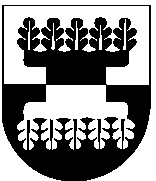 ŠILALĖS RAJONO SAVIVALDYBĖS ADMINISTRACIJOSDIREKTORIUS2018 m. vasario 28 d. Nr. DĮV-241ŠilalėVadovaudamasis Lietuvos Respublikos vietos savivaldos įstatymo 29 straipsnio 8 dalies 2 punktu ir 18 straipsnio 1 dalimi:P a k e i č i u Šilalės rajono savivaldybės administracijos direktoriaus 2015 m. gegužės 14 d. įsakymo Nr. DĮV-673 „Dėl Šilalės rajono savivaldybės Eismo saugumo komisijos sudarymo“ 1 punktą ir jį išdėstau taip:„1. S u d a r a u Šilalės rajono savivaldybės (toliau – Savivaldybė) Eismo saugumo komisiją:Valdemaras Jasevičius – Savivaldybės mero pavaduotojas, komisijos pirmininkas; Lijana Būdvytienė – Tauragės apskrities vyriausiojo policijos komisariato Šilalės rajono policijos komisariato Viešosios policijos skyriaus Kelių policijos grupės vyresnioji specialistė, narė;Stasys Navardauskas – Savivaldybės tarybos narys, narys;Vytautas Norkus – UAB „Šilalės autobusų parkas“ direktorius, narys;Danguolė Račkauskienė – Savivaldybės administracijos Socialinės paramos skyriaus vedėja, narė;Martynas Remeikis – Teisės ir viešosios tvarkos skyriaus vyr. specialistas, narys.“P r i p a ž į s t u netekusiu galios Šilalės rajono savivaldybės administracijos direktoriaus 2018 m. sausio 9 d. įsakymą Nr. DĮV-31 „Dėl Šilalės rajono savivaldybės administracijos direktoriaus 2015 m. gegužės 14 d. įsakymo Nr. DĮV-673 „Dėl Šilalės rajono savivaldybės Eismo saugumo komisijos sudarymo“ pakeitimo“. P a v e d u paskelbti šį įsakymą Šilalės rajono savivaldybės svetainėje www.silale.lt.Šis įsakymas gali būti skundžiamas Lietuvos Respublikos administracinių bylų teisenos įstatymo nustatyta tvarka.Administracijos direktorius	Raimundas VaitiekusĮSAKYMASDĖL ŠILALĖS RAJONO SAVIVALDYBĖS ADMINISTRACIJOS DIREKTORIAUS 2015 M. GEGUŽĖS 14 D. ĮSAKYMO NR. DĮV-673 „DĖL ŠILALĖS RAJONO SAVIVALDYBĖS EISMO SAUGUMO KOMISIJOS SUDARYMO“ PAKEITIMO